MODELO DE OFICIOLOGO DE LA INSTITUCIÓNNOMBRE DE LA INSTITUCIÓNNOMBRE DE LA UNIDADNúmero de OficioFecha de OficioC.P. Eduardo Gurza CurielTitular de la Unidad de Auditoría a Contrataciones PúblicasSecretaría de la Función PúblicaP r e s e n t e Por este conducto, solicito de la manera más atenta, la incorporación de la información de la Unidad que represento en el sistema de Bitácora Electrónica y Seguimiento a Obra Pública (BESOP), con la asignación de la Clave de Unidad correspondiente, para estar en posibilidad de llevar a cabo el registro y seguimiento de contratos. Información de la(s) unidad(es):Sin otro particular, reciba un cordial saludo.ATENTAMENTE__________________________________________FIRMA Y NOMBRE COMPLETOdel Presidente Municipal, Titular del Ente Estatal o ContralorCorreo electrónicoC.c.p.-	Dra. Norma Angelica Pedroza Melo.- Contralora Gubernamental del Estado de Tamaulipas.- Para Conocimiento.Lic. Ramón Durón Reyes.- Subcontralor de Control y Auditoría de la Contraloría Gubernamental.- Para Conocimiento.Ing. David Castro Guerrero. - Director de Auditoría a Obra Pública y Supervisor Estatal del compraNET en el Rubro de Obra Pública y Servicios. - Para seguimiento. (Remitir copia del presente oficio al superior jerárquico, en caso de aplicar).(GEM: Remitir copia del presente oficio al titular del Órgano Interno de Control).Archivo.-.	SECRETARÍA DE LA FUNCIÓN PÚBLICA	UNIDAD DE AUDITORÍA A CONTRATACIONES PÚBLICAS CÉDULA DE REGISTRORepresentante del área facultada (Unidad Ejecutora)Dirección de la Unidad Ejecutora:Ente Público:Nombre de la Entidad Federativa.Unidad Local:Nombre del Ente Estatal (por ejemplo: la Secretaría de Obras Públicas o Municipio de Cuernavaca)Unidad(es) Ejecutora:Nombre del área ejecutora de los recursos (por ejemplo: Dirección de Obras Públicas)Nombre del solicitante:Nombre del Presidente Municipal, Titular del Ente Estatal o ContralorCargo del solicitante:Cargo (Presidente Municipal, Titular de ... o Contralor)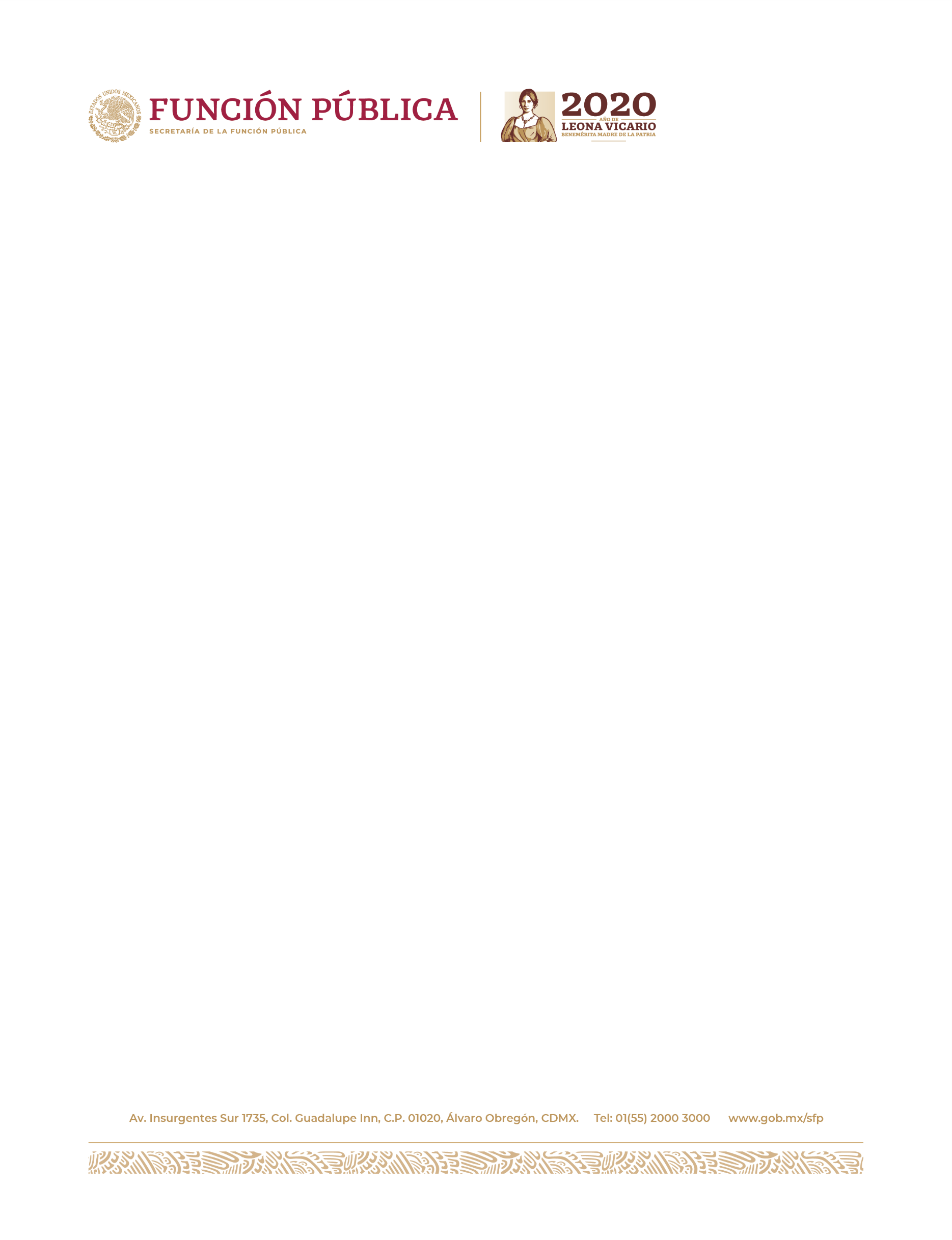 (Nombre de la Entidad Federativa)Ente PúblicoNombre del Ente Estatal (por ejemplo: la Secretaría de Obras Públicas o Municipio de Cuernavaca)Unidad LocalNombre del área ejecutora de los recursos (por ejemplo: Dirección de Obras Públicas)Unidad EjecutoraNombre(s)*Primer apellido*Segundo apellido*Correo ElectrónicoCorreo ElectrónicoNombre(s)*Nombre(s)*Nombre(s)*Primer apellido*Primer apellido*Primer apellido*Primer apellido*Segundo apellido*Segundo apellido*Segundo apellido*Código Postal*Código Postal*Código Postal*Código Postal*Estado*Estado*Estado*Estado*Delegación / Municipio*Delegación / Municipio*Delegación / Municipio*Delegación / Municipio*LocalidadLocalidadLocalidadLocalidadLocalidadColonia*Colonia*Colonia*Colonia*Colonia*Colonia*Colonia*Calle*Calle*Calle*Calle*Núm. Exterior*Núm. InteriorNúm. InteriorNúm. InteriorTeléfono (Oficina):Lada*Teléfono*Teléfono*Teléfono*ExtensiónTeléfono CelularTeléfono CelularTeléfono CelularCorreo Electrónico*Correo Electrónico*Correo Electrónico*Correo Electrónico*Correo Electrónico*Correo Electrónico*Correo Electrónico*Correo Electrónico*Correo Electrónico*Correo Electrónico*